A K T U A L I Z O V A N É - Celoplošné testovanie v TrebišoveCeloplošné testovanie na ochorenie COVID-19 sa uskutoční počas 2 nadchádzajúcich víkendov:od soboty 31. 10. do nedele 1. 11.
od soboty 7. 11. do nedele 8. 11.Občania sa môžu dobrovoľne otestovať na 12 zriadených odberových miestach, ktoré kopírujú volebné okrsky:Cirkevná základná škola sv. Juraja Trebišov, Gorkého 55 - 2 odberové tímy,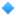 Základná škola I. Krasku Trebišov, I. Krasku 1 - 2 odberové tímy, Gymnázium Trebišov, Komenského 32 - 2 odberové tímy,Mestský úrad Trebišov, M. R. Štefánika 862/204,Súkromná stredná odborná škola DSA Trebišov, Komenského 12,Mestské kultúrne stredisko Trebišov, M. R. Štefánika 53,Základná škola Komenského, Komenského 1962/8 - 2 odberové tímy,CVČ Trebišov, T. G. Masaryka 36 - 2 odberové tímy,Základná škola, M. R. Štefánika, M. R. Štefánika 51,Základná škola "SEVER" Trebišov, Pribinova 34 - 2 odberové tímy, Regionálna veterinárna a potravinová správa Trebišov, Bottova 2,Spoločenské centrum Milhostov, Zvonárska 17 
Testovanie sa uskutoční:od 07.00 h do 22.00 h, posledný odber bude realizovaný zdravotníkom o 21.30 h,
stanovené sú odporúčané hodiny podľa abecedného poradia, aby sa netvorili dlhé rady, v meste bude 18 odberových tímov a 12 odberových miest,testovania sa nemusia zúčastniť: deti do 10 rokov, občania nad 65 rokov, ak dodržia domácu karanténu, ľudia, ktorí boli v ostatných 90 dňoch pozitívne testovaní na COVID-19, ľudia, ktorí majú potvrdenie od lekára, že im testovanie neumožňuje ich zdravotný stav,platné budú aj výsledky PCR testov, ktoré sa vykonajú piatok (30. 10.), akceptované nebudú výsledky krvných testov,na testovaní sa musia zúčastniť aj cudzinci žijúci na území SR,certifikát s negatívnym výsledkom je potrebné mať pri sebe, jeho preukázaním je možné vyhnúť sa zákazu vychádzania,občania s pozitívnym výsledkom testu musia ísť do domácej karantény alebo hotelových zariadení na to určených, poskytujúcich ubytovanie, ktoré však nie je zadarmo a nepreplatí ho štát. Zoznam týchto zariadení je dostupný na www.somzodpovedny.skŽiadame občanov, aby na testovanie prichádzali postupne, podľa odporúčaného časového harmonogramu (viď. plagát), na ktorékoľvek odberové miesto. Odporúčame však zohľadniť príslušnosť obvodu podľa bydliska (viď. https://www.trebisov.sk/aktuality/24743). Dospelí sa musia preukázať platným OP a deti od 10 rokov preukazom zdravotného poistenia. 
Bližšie usmernenia o plošnom testovaní nájdete TU:
https://www.trebisov.sk/aktuality/24743
https://www.somzodpovedny.sk/
na tel. čísle 0800 122 013 - (operátori) veliteľstvo VÚ Trebišov